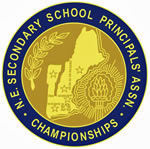 70th Annual New England Interscholastic Outdoor Track & Field ChampionshipSaturday, June 13, 2015 Dr. Paul S. Hill Stadium at Thornton Academy438 Main Street, Saco, ME 04072Presented by the Council of New England Secondary School Principals’ Association57 Northern Blvd., Colchester, CT 06415Executive Director: Donn Friedman, donn@cnesspa.org, (860-416-1884)President: Michael Burnham, Maine Principals’ AssociationThe tournament will be held regardless of weather conditions.Meet Director:	George Mendros, george.mendros@thorntonacademy.orgHome phone: (207) 282-5065; School: (207) 282-3361, ext. 4455Site Director:		Gary Stevens, gary.stevens@thorntonacademy.org  Office: 207-282-3361, ext. 4406Entry Limit:		No athlete may compete in more than 4 events including relays.  Each state will be allowed 6 entries per event.  Individual state participation rules apply.Filing of Entries:	One representative from each state should send all entries electronically using Hy-tek’s Meet Manager to Dave Jeffrey at djeffrey@breweredu.org.  All entries should be received by 9:00 pm, Sunday, June 7, 2015.Registration:	Will begin at 8:30 am and remain open until noon.  Registration will be in the foyer of the William Linnell Gymnasium.Entry Fees:		$20.00 per individual athlete; $40.00 per relay team			There will be no refunds and no purchase orders will be accepted, check or cash only.  Checks should be made payable to the CNESSPA and paid at registration on the day of the meet.  Please do not mail a check prior to the event. (Note:  Only team members listed on the entry submission and two coaches will be allowed through the competitor gate.  $10.00 per person can be added to the entry check for additional team members, who are not on the entry form, or additional coaches.  It would be extremely helpful for all athletes and coaches from each school to report to registration together.)  All other members/coaches (including junior varsity members) will be required to proceed to the spectator entrance and pay admission. School Reps:		All competitors must have an adult representative of their school present in order to compete.Admission:		$10.00 for everyone at the spectator entrance, which will open at 8:30 AMRules:			NFHS rules will be followed.Web Site:		www.cnesspa.org and www.sub5.comOrder of EventsField Events:  Field events will begin at 10:00 am.Long Jump: 2 pits – Boys and Girls at the same time (10:00 am) followed by the Triple Jump Pole Vault: Boys followed by Girls High Jump:  Girls followed by BoysShot Put:  Girls followed by BoysDiscus:  Boys followed by GirlsJavelin:  Boys followed by Girls (Javelin will use a grass runway)Running Events:  Running events will begin at 10:30 am.Boys first except 100m/110m hurdles finals.1. Finals	4x800m Relay					  7. Finals	4x100m Relay2. Trials	110m/100m Hurdles - on time 8 to final	  8. Finals	400m Dash3. Trials	100m Dash - on time 8 to final		  9. Finals	300m Hurdles4. Final	110m/100m Hurdles				10. Finals	800m Run5. Final	100m Dash					11. Finals	200m Dash6. Finals	1600m Run					12. Finals	3200m Run								13. Finals	4x400m RelayNOTE: Fastest sections will be run last.  All athletes must check ONE FULL EVENT PRIOR to their event.  Do not miss the check in.  In the 100/110 m High Hurdles and 100 m Dash, the top 8 times will advance to the final.Awards:		Plaques will be awarded for first place and medals will be awarded for second through sixth place in all events.  An awards ceremony will take place on the infield shortly after the event is concluded.  Please have your athletes ready to report to the awards area.  A New England Commemorative Pin and a Certificate of Participation will be awarded to every competitor at registration.Thornton Academy:	Stadium restrooms and port-a-johns will be found in various places throughout the facility. NO locker rooms available. Spikes 1/8” or less may be used. Only athletes being clerked for the running races will be allowed in the infield. Blocks will be provided, but you are encouraged to use your own field event implements.  The javelin runway is grass.Equipment:	All equipment must pass inspection at the meet according to National Federation Rules, and the approved shot, javelin and discus must be made available to any competitor.  All implements will be inspected in the field house under the home bleachers.  Athletes using non-certified equipment will be disqualified. Implements will be weighed beginning at 8:45AM. Priority will be given to events starting at 10:00AM. You may bring your own blocks. Batons will not be provided.Pole Vault:		**Every coach of an athlete competing in the pole vault must submit a weight certification form signed by a school official to the pole vault official prior to the warm-up period.** (Please use the form included in this packet or a similar state approved form.)  The “5 alive” format will be used.  The opening height in the girls Pole Vault will be 9’0” and boys Pole Vault will be 12’6” both will go up 9 inches after the opening height and then go up 6 inches at time (see below).  An area will be provided for a designated coach for the pole vault.High Jump:		The opening height in the girls High Jump will be 5’0” and boys High Jump will be 6’0”.  Both will go up 3 inches after the opening height and then go up 2 inches at a time (see below).  The “5 alive” format will be used.Field Events:		All athletes should check in at the event site.  All field events will be arranged so that those with the best qualifying performances will compete in later flights.  The top 8 will advance to the final in the Long Jump, Triple Jump, Shot Put, Discus, and Javelin.			In the horizontal jumps, all athletes are strongly urged to get a mark BEFORE the event begins.  A fair warm-up will be allowed between flights expecting you to have a mark with which to start.   In the throwing events, a warm-up will be allowed between flights but it will be controlled.  Starting and successive heights of the crossbar:Girls HJ	5-00	5-03	5-05	5-07	5-09	5-11	6-01	then by 0-01Girls PV	9-00	9-09	10-03	10-9	11-03	11-09	12-03	then by 0-06Boys HJ	6-00	6-03	6-05	6-07	6-09	6-11	7-01	then by 0-01Boys PV	12-06	13-03	13-09	14-03	14-09	15-03	15-09	then by 0-06Checking Out:	Athletes leaving from a field event for a running event must check out with the official of the event.  Athletes should not check out earlier than necessary and must sign back within 10 minutes of the conclusion of their heat.Check in Running:	Athletes checking in for running events must report to the clerk of the meet ONE FULL EVENT PRIOR to their event.  Check-in will be on the infield behind the finish line tent.  You must check in on time or you will be eliminated from the event.  Athletes must stay in the clerking area until they are brought to the start by the clerk.Protests:		The Meet Director will establish a Jury of Appeals consisting three coaches and two officials whose purpose will be to adjudicate all protests relating to the decisions made by the referee.  The judgment of the Jury of Appeals is final. Team Tents:		Please do not set up any tents in the stands.  Please keep tents away from the fence along the track for spectators.Locker Rooms:	No locker room facilities will be available.  Please come dressed to compete.T-Shirts:	Official New England Outdoor Track & Field Championship apparel will be sold at the meet.  Apparel can be pre-ordered at www.grr-tees.com until the Thursday before the Meet and post-ordered beginning on Monday after the Meet.Video Access:	The New England Outdoor Track & Field Championship can be streamed live and/or retrieved on demand through the NFHS Network for a fee.  The link for access is:http://www.nfhsnetwork.com/events/council-of-new-england-secondary-schools-principals-association/a27099690bResults:		Will be posted at www.cnesspa.org and www.sub5.com Directions:                 From North or South take Maine Turnpike (interstate 95) to exit 36,Saco. Go through plaza to exit 2A, Saco Downtown. Turn right onto route 1 South. Go 1/4 of a mile and the stadium will be on the right. Parking for buses will be in lot adjacent to the gym. To get to the gym, go past the stadium onto Fairfield Street. Spectator parking will be at the end of the street.Hotels:It is very important that when calling to make a reservation that you tell the clerk you are with the“NEW ENGLAND HIGH SCHOOL TRACK & FIELD CHAMPIONSHIP” to get the group rate.Comfort Inn & Suites329 Blue Star Memorial HighwayScarborough, ME 04074207-883-2700Rate:  $99.00 plus taxesFree hot breakfastComfort Inn90 Maine Mall RoadSouth Portland, ME 04106207-775-0409	Rate: $89.00 plus taxesFree hot breakfastFairfield Inn2 Cummings RoadScarborough, ME 04074207-883-0300Rate: $119.00 plus taxesFree hot breakfastCOUNCIL OF NEW ENGLAND SECONDARY SCHOOL PRINCIPALS’ ASSOCIATIONOFFICIAL 2015 OUTDOOR TRACK POLE VAULT WEIGHT CERTIFICATION FORM_____BOYS		_____GIRLSSchool________________________________________________ Town____________________________________Vaulter’s Name			______Certified Weight		____Date_________1.___________________________________________________________________________2.___________________________________________________________________________3.___________________________________________________________________________4.___________________________________________________________________________WEIGHT CERTIFICATION SHOULD NOT OCCUR PRIOR TO JUNE 8th Name of School Medical Official_______________________________________________Title_______________________________________________________________Name of Coach_____________________________________________________________ Name of Principal___________________________________________________________The principal certifies that the information contained on this form is accurate.Principal’s Signature_________________________________________________________Date________________________________NOTE:	A COPY OF THIS FORM (or facsimile) MUST BE GIVEN TO THE POLE VAULT OFFICIAL AT THE START OF THE NEW ENGLAND MEET.